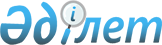 О внесении изменений в решение маслихата Тайыншинского района Северо-Казахстанской области от 29 декабря 2018 года № 231 "Об утверждении бюджета Яснополянского сельского округа Тайыншинского района Северо-Казахстанской области на 2019 - 2021 годы"Решение маслихата Тайыншинского района Северо-Казахстанской области от 4 декабря 2019 года № 300. Зарегистрировано Департаментом юстиции Северо-Казахстанской области 10 декабря 2019 года № 5721
      В соответствии со статьями 106, 109-1 Бюджетного Кодекса Республики Казахстан от 4 декабря 2008 года, пунктом 2-7 статьи 6 Закона Республики Казахстан от 23 января 2001 года "О местном государственном управлении и самоуправлении в Республике Казахстан", маслихат Тайыншинского района Северо-Казахстанской области РЕШИЛ:
      1. Внести в решение маслихата Тайыншинского района Северо-Казахстанской области "Об утверждении бюджета Яснополянского сельского округа Тайыншинского района Северо-Казахстанской области на 2019-2021 годы" от 29 декабря 2018 года № 231 (опубликовано 22 января 2019 года в Эталонном контрольном банке нормативных правовых актов Республики Казахстан в электронном виде, зарегистрировано в Реестре государственной регистрации нормативных правовых актов под № 5166) следующие изменения:
      пункт 1 изложить в новой редакции:
       "1. Утвердить бюджет Яснополянского сельского округа Тайыншинского района Северо-Казахстанской области на 2019 - 2021 годы согласно приложениям 1, 2 и 3 к настоящему решению соответственно, в том числе на 2019 год в следующих объемах:
      1) доходы – 26835 тысяч тенге:
      налоговые поступления - 8303 тысяч тенге;
      неналоговые поступления - 0 тысяч тенге;
      поступления от продажи основного капитала - 0 тысяч тенге;
      поступления трансфертов - 18532 тысяч тенге;
      2) затраты – 28512,7 тысячи тенге;
      3) чистое бюджетное кредитование - 0 тысяч тенге:
      бюджетные кредиты - 0 тысяч тенге;
      погашение бюджетных кредитов - 0 тысяч тенге;
      4) сальдо по операциям с финансовыми активами - 0 тысяч тенге:
      приобретение финансовых активов - 0 тысяч тенге;
      поступления от продажи финансовых активов государства - 0 тысяч тенге;
      5) дефицит (профицит) бюджета – - 1677,7 тысяч тенге;
      6) финансирование дефицита (использование профицита) бюджета – 1677,7 тысяч тенге:
      поступление займов - 0 тысяч тенге;
      погашение займов - 0 тысяч тенге;
      используемые остатки бюджетных средств - 1677,7 тысяч тенге.";
      приложение 1 к указанному решению изложить в новой редакции согласно приложению к настоящему решению.
      2. Настоящее решение вводится в действие с 1 января 2019 года. Бюджет Яснополянского сельского округа Тайыншинского района Северо-Казахстанской области на 2019 год
					© 2012. РГП на ПХВ «Институт законодательства и правовой информации Республики Казахстан» Министерства юстиции Республики Казахстан
				
      Председатель сессии 
районного маслихата 

С. Бекшенов

      Секретарь 
районного маслихата 

К. Шарипов
Приложение к решению маслихата Тайыншинского района Северо-Казахстанской области от 04 декабря 2019 года № 300Приложение 1 к решению маслихата Тайыншинского района Северо-Казахстанской области от 29 декабря 2018 года № 231
Категория
Категория
Категория
Наименование
Сумма, тысяч тенге
Класс
Класс
Наименование
Сумма, тысяч тенге
Подкласс
Наименование
Сумма, тысяч тенге
1) Доходы
26835
1
Налоговые поступления
8303
01
Подоходный налог
1053
2
Индивидуальный подоходный налог
1053
04
Hалоги на собственность
7250
1
Hалоги на имущество
50
3
Земельный налог
371
4
Hалог на транспортные средства
6829
2
Неналоговые поступления
0
01
Доходы от государственной собственности
0
3
Поступления от продажи основного капитала
0
4
Поступления трансфертов
18532
02
Трансферты из вышестоящих органов государственного управления
18532
3
Трансферты из районного (города областного значения) бюджета
18532
Функциональная группа
Функциональная группа
Функциональная группа
Наименование
Сумма, тысяч тенге
Администратор бюджетных программ
Администратор бюджетных программ
Наименование
Сумма, тысяч тенге
Программа
Наименование
Сумма, тысяч тенге
2) Затраты
28512,7
01
Государственные услуги общего характера
16224,7
124
Аппарат акима города районного значения, села, поселка, сельского округа
16224,7
001
Услуги по обеспечению деятельности акима города районного значения, села, поселка, сельского округа
16224,7
04
Образование
2044
124
Аппарат акима города районного значения, села, поселка, сельского округа
2044
005
Организация бесплатного подвоза учащихся до ближайшей школы и обратно в сельской местности
2044
07
Жилищно-коммунальное хозяйство
2262
124
Аппарат акима города районного значения, села, поселка, сельского округа
2262
008
Освещение улиц в населенных пунктах
2262
08
Культура, спорт, туризм и информационное пространство
4122
124
Аппарат акима города районного значения, села, поселка, сельского округа
4122
006
Поддержка культурно-досуговой работы на местном уровне
4122
12
Транспорт и коммуникации
404
124
Аппарат акима города районного значения, села, поселка, сельского округа
404
013
Обеспечение функционирования автомобильных дорог в городах районного значения, селах, поселках, сельских округах
404
13
Прочие
3456
124
Аппарат акима города районного значения, села, поселка, сельского округа
3456
040
Реализация мероприятий для решения вопросов обустройства населенных пунктов в реализацию мер по содействию экономическому развитию регионов в рамках Программы развития регионов до 2020 года
3456
3) Чистое бюджетное кредитование
0
Бюджетные кредиты
0
Категория
Категория
Категория
Наименование
Сумма, тысяч тенге
Класс
Класс
Наименование
Сумма, тысяч тенге
Подкласс
Наименование
Сумма, тысяч тенге
5
Погашение бюджетных кредитов
0
Функциональная группа
Функциональная группа
Функциональная группа
Наименование
Сумма, тысяч тенге
Администратор бюджетных программ
Администратор бюджетных программ
Наименование
Сумма, тысяч тенге
Программа
Наименование
Сумма, тысяч тенге
4) Сальдо по операциям с финансовыми активами
0
Приобретение финансовых активов
0
Категория
Категория
Категория
Наименование
Сумма, тысяч тенге
Класс
Класс
Наименование
Сумма, тысяч тенге
Подкласс
Наименование
Сумма, тысяч тенге
6
Поступления от продажи финансовых активов государства
0
5) Дефицит (профицит) бюджета
- 1677,7
6) Финансирование дефицита (использование профицита) бюджета
1677,7
7
Поступления займов
0
Функциональная группа
Функциональная группа
Функциональная группа
Наименование
Сумма, тысяч тенге
Администратор бюджетных программ
Администратор бюджетных программ
Наименование
Сумма, тысяч тенге
Программа
Наименование
Сумма, тысяч тенге
14
Обслуживание долга
0
16
Погашение займов
0
Категория
Категория
Категория
Наименование
Сумма, тысяч тенге
Класс
Класс
Наименование
Сумма, тысяч тенге
Подкласс
Наименование
Сумма, тысяч тенге
8
Используемые остатки бюджетных средств
1677,7
01
Остатки бюджетных средств
1677,7
1
Свободные остатки бюджетных средств
1677,7